The Business1a. Basic business detailsCartoony Solar Toy Carz Ltd. Based in 19 Shum Wan Road, Aberdeen, Hong Kong. Phone: 852-2345-6789Factory located Mao Ze Dong Factory Place, Leiho, Guangdong. Phone: 321-012-345-7890Our products will sold at various toy and stationary shops around Hong Kong and Mainland China Makes Solar Toy Carz with pictures of characters from cartoon shows1b.  PartnersJeremy Lau 50%Justin Chan 25%Anson Leung 15%Gabriel Tsang 5%Michael Budihardjo 5%Cartoony Solar Carz Ltd. is a small company based in Hong Kong. The founder is Jeremy Lau from Victoria Shanghai Academy and it uses the partner system to operate. There are five partners altogether, me being the biggest one. Justin Chan is the second biggest and he owns a quarter of the company while Anson Leung owns 15%. Gabriel Tsang and Michael Budihardjo each own 5% of the company.1c. Aims and ObjectivesTo be the leading solar toy car maker in Hong Kong by 2015To be able to build solar cars that can be controlled through remote and also to build solar cars that can turn by themselves using cameras and to start selling them by 2015                         To have 500,000 units sold to customers by 2015To be known as a reliable and good producer of solar toy carsTo sell 20 kinds of cars, 1 kind of car is for 1 cartoon programme.To start selling other types of toys other than cars that is to be powered by solar energyTo have our toy cars sold at Toys’R’us 2-3 years after the start of the companyTo have our toy cars sold at over 10 shops after 10 months of starting the companyAs you can see, my company Cartoony Solar Toy Carz Ltd. is a small company with high hopes. As founder, most of my targets are currently set on the year 2015. We hope to have a stable and bigger business by 2015 and by doing that we will have to hire more workers and build bigger factories as our company expands.The Business Idea2a. Details of Product and Competitors We create solar toy cars in different shapes and sizes in different color with a cartoon character on it. I aim to create each car to be almost indestructible, because the target is ages between 3-10, but that will drive the cost up. I also want people to recognize my car easily so I will make sure that the colors stand out and that there is a unique design. Also, I would like each carton show to have its own unique color, e.g. yellow cars all have pictures of Spongebob Squarepants, and no yellow car will have pictures of any other cartoon characters that don’t appear in Spongebob Squarepants. To promote my business, I will offer free membership to the Cartoony Solar Toy Carz Club to anyone who buys at least two of my cars. To do that, buyers will go on to the company website and enter the code from the manual, entering two will give you full membership and there will be discounts and promotions on the website. The website will also have games that educate children on the importance of solar energy and saving the environment. There are cars that copy modern day cars like Ferraris and Lamborghinis which will appeal more to the older children aged between 7-14 which could harm my business. Also, there are big toy companies working on solar powered toy cars which could also harm a big bit of my business because they are better known, more popular, and trusted. To solve these problems to expand my business, I will have to make sure that my company is always one step ahead of theirs, and build better and cheaper cars than theirs or I won’t stand a lot of chance. Also, to be able to sell our cars with the pictures of cartoon characters legally, we will have to get the copyright first. Some companies may not allow us to do so but we will have to fight hard and maybe even offer up to 50% of profits for them to allow us to use their cartoons. However, I will never make cars that are without cartoons because I think that it is really important because the kids these days watch TV at a young age and they will recognize and like certain cartoon characters a lot. Also, the cartoon characters on our cars are what makes my companies product different from the other companies.2b. Unique Selling PointsAll our products will be made by robots that are operated by the workers to make sure that we will make a lot of cars. All products will be tested before selling it. All products must work and run smoothly and be of good qualityThe products will look really good and is durable because it is to be played by young childrenThe products will be very clean and safe to use, there aren’t any sharp edges and it is even waterproof.It comes with a manual that will educate students and young children to recycle more and use more solar energyThe motor will be made of stainless steel to make sure that the car lasts long and doesn’t rustManagement and Personnel3a. Key PersonnelThe person who will run the company is me from Victoria Shanghai Academy in Hong Kong.      Jeremy Lau, 13, CEO/Owner3b. Workforce We will employ 10 employees, here are the list of employees, what they do, their qualifications, where they work, and how much they will get paid:Cole Lam, Bachelor of Arts (Economics Studies)Sells our toys to the stores in Hong Kong and gets them to sell itIn Hong Kong$25,000/ monthAlex Ching, Master of Engineering,He tests cars and thinks of ways to improve them.In Guangdong $30,000/ month  3. Michael Budihardjo, Gets 7 in Technology every single timeHe makes the carsIn Guangdong$15,000/ month4. Gabriel Tsang,                                                                   Gets 7 in Technology every single timeHe makes the carsIn Guangdong$15,000/ month5. Anson Leung,                                                                   Gets 7 in Technology every single timeHe makes the carsIn Guangdong$15,000/ month6. Ernest Ching                                                    		      Gets 7 in Technology every single timeHe makes the carsIn Guangdong$15,000/ month7. Malcolm Wong                                                             	        Gets 7 in Technology every single timeHe makes the carsIn Guangdong$15,000/ month8. IP, Kwai Wah    Gets 7 in Technology every single timeHe makes the carsIn Guangdong$15,000/ month9. Justin Chan                                                                                  Master in Business AdministrationHe is in charge of the factoryIn Guangdong$30,000/ month10. Matthew Wong                                                                   Master in Business AdministrationHe is my advisorIn Hong Kong$30,000/ monthMarketing Plan4a Market analysisThe target market for my solar toy cars are boys and girls aged between 3-10. I came to the conclusion because I think that in Hong Kong, children are already exposed to cartoon shows by the age of 3 and start to stop watching or show little interest in cartoon shows at around the age of 10. So far, there are not any other famous or well known toy car makers that put cartoon characters on their cars and operate on solar energy so there is little competition from other companies in that area, but some kids may still choose other solar toy cars that don’t look as good. Also, I think that if many people start buying them, it can be a collector’s item and people would want to show off some of their cars, e.g. everyone wants to buy a car from each cartoon. If that happens, then I think that the company would make a lot of money and the company could expand and build more toys.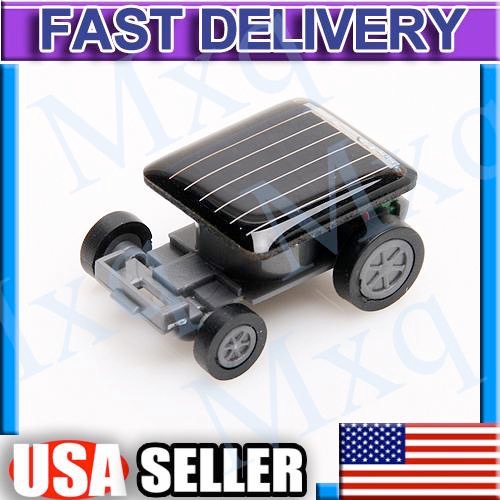 Although solar toy cars are things that have just appeared in the market, there is still a lot of competition around. There are many scientific companies that make solar toy cars just for educational purposes and they would sell these to schools at a really low price. However, I am unable to do this because I don’t think that schools will accept cars with cartoons on it. Also, there are solar toy cars which are models of sports cars which are popular with young boys. However, my car appeals to boys and girls of ages 3-10 so there is a big target market.4b  SWOT analysisStrengthsIt is unique as a solar toy car maker with cartoonsIt looks better than other carsIt is really durableIt is good for the environment and educates people on the importance on saving the environmentIt is of very good qualityWeaknessesIt is heavier and slower than otherIt costs more because of the cartoon copyrightIt uses more energy than regular solar toy cars   OpportunitiesPeople prefer things that save energyIt looks better and is more durable than other solar toy carsIt is bigger and can hold more decorations and thingsThreatsPeople that aren’t in the target group will not buy the cars because it doesn’t appeal to themPeople would want to save money on products and my car is more expensive than theirsOther toy cars are faster and lighter than minesSome toy cars are remote controlled while mines isn’t The Production PlanThe cars will be assembled in a factory in Guangdong, China. They will be made by robots and be of the highest quality.I will also check the car to make sure that it is of the highest quality and meets the standard. If it doesn’t meet any of these requirements than that car will have to be thrown away and redone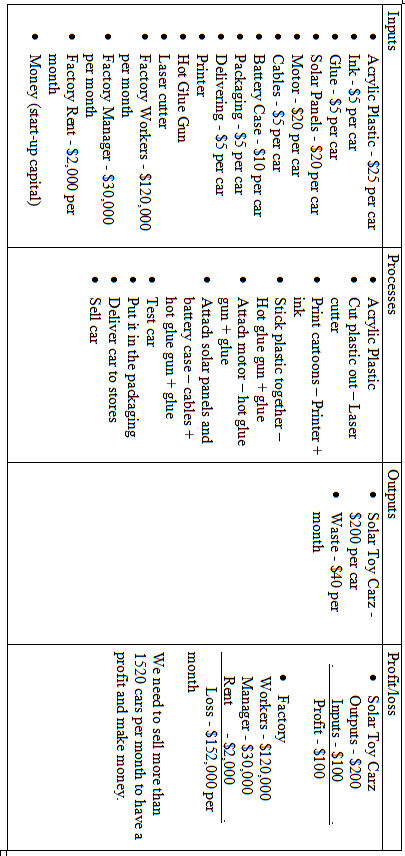 The Financial Plan6a Sources of Finance Required  To start up my business, I will need $500,000 and here is how I am going to use this money.The reason most of the start-up cash will be used up in 2 months is because we expect to have a loss for the first two months, but as more shops start to sell our product, more people will buy it and we will slowly move from a loss to a profit and the company is able to sustain itself without any outside help.6b Financial InformationCash Flow ForecastThe Estimated Costs for the First Month of the Company (to show how I calculated the numbers)    Salary $205,000/ month (10 employees)    Factory rent $2,000/ month   Robots $500,000 to be used for 5 years = $100,000/yearAdvertisement $10,000/month (This will change every month)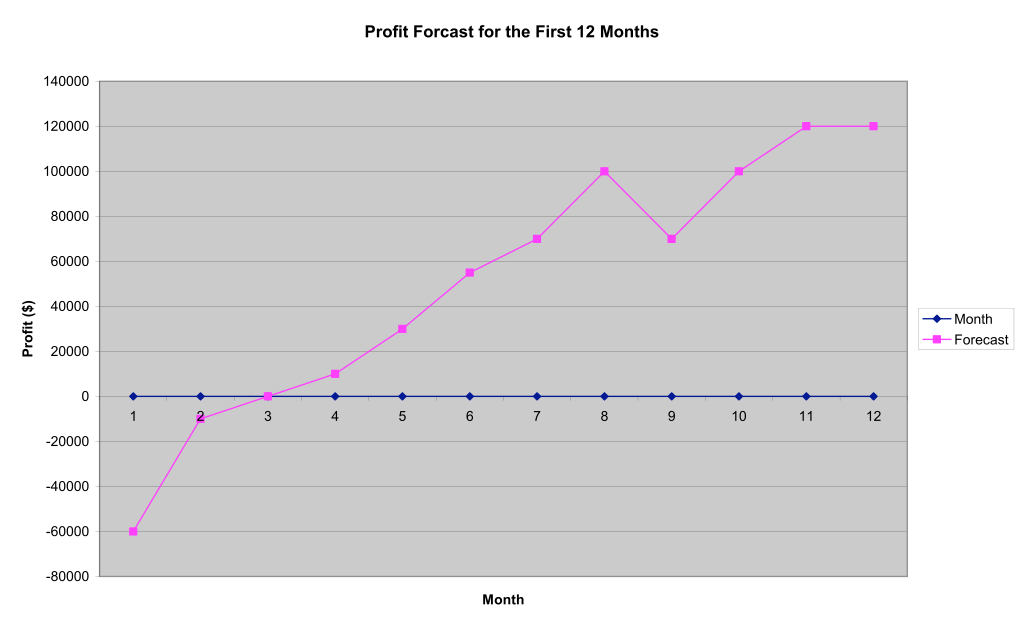    Electricity $5,000/ month (This will change every month)   Total $220,166/ month (This is an approximate number, the actual number will change depending on sales)     Here is the profit forecast for the first 12 months:For the money that we are going to make, I predict that we will have a loss in the first two months. This is because our company and cars would not be that well known and not many people will buy it. However, I expect to make a small profit by the third month, because we will sell the cars that were not sold in the previous months and because I expect to have more cars sold in shops by then. From then on, I expect to make a steady profit and by the end of the year I expect have earned around $605,000 from my company.Here is the profit forecast for the first 5 years of our company:As you can see, we will make a profit every year for the first 5 years. This is because I think that our car is a really good product. As you can see, we will make a small profit for the first 2 years, but our sales will soar by the 3rd year. This is because of our goals, we expect our toys to be sold at Toys’R’us by 2013, the third year. Toys’R’us is one of the biggest toy shops in the world and having my car sold in Toys’R’us would be a really good thing for our company, as more people will see our product and buy it too. However, if we do not achieve our goal of getting our toys sold in Toys’R’us, then I think that the whole graph will have to change a lot.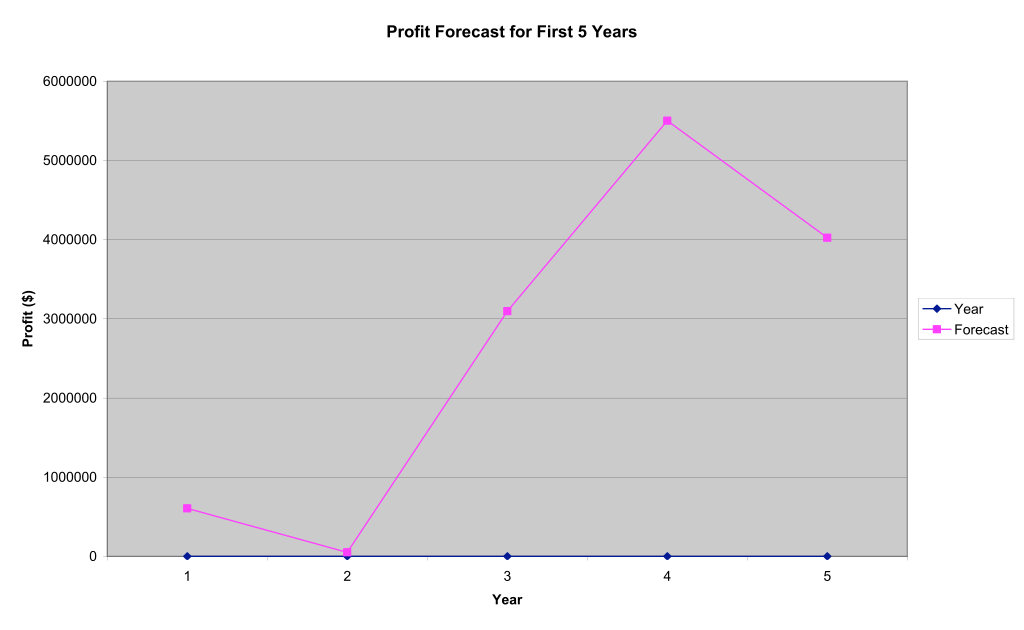 StepsTime requiredMaterialsEquipmentQuality CheckSafety ConcernCut out the pieces of acrylic plastic using templates30 minAcrylic plasticTemplates,Laser cutterSee that it matches the templates and the sides are smoothYou could cut yourself with the cutterAttach the wheels to the car20 minWheels, straw, rodHot glue gun, hammerSee that the wheels are parallel to each other and that they run smoothlyYou could burn yourselfAttach the motor to the bottom 20 minMotor, screwsScrewdriverHot Glue GunSee that the motor is attached securely You could burn yourselfAttach the battery case to the motor 20 minBattery case, battery, cablesHot glue gun, scissorsCheck if the motor and battery case is working by having a test runYou could burn or cut yourselfAttach the other pieces to the bottom piece to complete the body of the car45 minAcrylic plasticHot Glue GunSee if it matches the design and templates. Also see that it is rigid and doesn’t fall apart easilyYou could burn yourself with the glue gunAttach the solar panel to the top of the car30 minSolar Panel, cablesHot glue gunSee that the solar panel can connect to the battery case You could burn yourself with the glue gunWhat to checkWhat we do in the testMinimum requirementChecking the Solar PanelTaking out the batteries turn on lightsThe solar car will be able to power the car by its ownSeeing how the car runsSeeing if the car runs at a constant pace and in a straight lineIt has to be able to run smoothly and in a straight line.Checking if it is durable and strongDropping the car from a 3 story buildingIt has to be able to run and not be damaged seriouslySeeing if its waterproofDunk the car in a tank of water for 3 minutesIt has to be able to run and there cant be any water in the motor or battery caseNumberWhat the money is used for?The CostFor How Long?1Equipment to build cars (laser cutter, glue gun)$5,0001-2 years2Materials for cars $3,0002 months3Factory rent$4,0002 months4Salary $410,0002 months5Advertisement$8,0002 monthsTotal$430,000MonthSalesMonthly costMonthly cash flowNet cash flow1$160,000$220,000-$60,000-$60,0002$210,000$220,000-$10,000-$70,0003$230,000$230,000$0-$70,0004$230,000$220,000$10,000-$60,0005$300,000$270,000$30,000-$30,0006$275,000$220,000$55,000$25,0007$300,000$230,000$70,000$95,0008$400,000$300,000$100,000$195,0009$370,000$300,000$70,000$265,00010$410,000$310,000$100,000$365,00011$550,000$430,000$120,000$485,00012$550,000$430,000$120,000$605,000